Co nás čeká v červnu?1. 7. – 31. 8. 2022 hlavní prázdniny (provoz MŠ a ŠD přerušen)Nový školní rok bude zahájen ve čtvrtek 1. září 2022.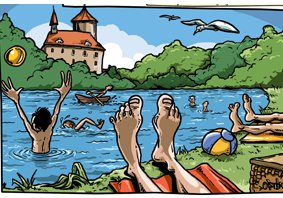 denúkoly1.Fotografování na závěr školního roku2.3. ročník – projektový den6.2. plavání8.Divadelní představení O princezně Rozmařilce9. MŠ  - dopravní soutěž v Jindřichově Hradci; ZŠ Nová Včelnice – 2. – 5. roč.13.3. plavání20. 4. plavání22.T – mobile olympijský běhOd 16,00 hod. schůzka s rodiči budoucích prvňáčků23.Dopravní výchova, preventivní program24. Nácvik na zahradní slavnost27. 5. plaváníVýuka ve dnech 27. 6. – 29. 6 . bude vždy do 11,40 hod.28.Nácvik na zahradní slavnost; vybírání učebnic, třídění výkresů a žákovských prací; úklid školy před prázdninami29.Sportovní denod 16,00 Zahradní slavnost  – rozloučení s předškoláky a žáky 5. ročníku30.Vysvědčení – ukončení výuky v 8,45 Školní družina v provozu, na tento den je nutné si přihlásit oběd!!!